	 	                                            FOR IMMEDIATE RELEASE		CONTACT: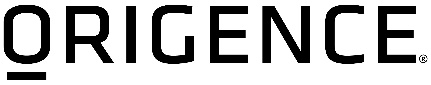 Alison Barksdale, PR & Content Manager817-219-6281alison.barksdale@origence.comwww.origence.comCredit Unions Talk Technology at Origence’s Lending Tech Live ’23 Conference AI, liquidity, lending automation, and the economic landscape among topics discussed at the once again sold-out lending technology conference for credit unionsJune 15, 2023, Irvine, CA – Origence, the leading lending technology solutions provider for credit unions, concluded its annual conference, Lending Tech Live ’23. The event brought together leaders from hundreds of credit unions across the country, along with auto dealers, fintech executives, and technology providers. Keynote sessions were delivered by notable figures such as Steve Forbes, chairman and editor-in-chief of Forbes Media.
“Helping credit unions succeed is our most important mission, and that’s why we are so proud to host an event that brings industry leaders together every year, “said Tony Boutelle, president and CEO of Origence. “As a CUSO, we are committed to helping our partners share the knowledge, strategies, and best practices that will help us all thrive in 2023 and beyond.” 
Following a record-breaking attendance in 2022, Lending Tech Live '23 solidified its status as one of the premier lending conferences for the credit union industry. The conference featured a combination of 21 breakout and user sessions focused on evolving EV buying and lending, providing valuable professional insights, hands-on educational sessions, AI strategies and trends, members’ experience, compliance, shifts in automotive retailing, and the state of the automotive finance industry. Highlights of the show included general session panels on women’s leadership and the state of the automotive dealership, announcements from Origence on a number of new initiatives to promote lending opportunities for credit unions, including Zest AI, Document Process Automation (DPA), and expanded services from Origence Lending Services. The conference was held at The Cosmopolitan of Las Vegas, and preparations are already underway for Lending Tech Live '24, scheduled to take place from June 25 to 27, 2024, in San Diego, CA and will commemorate Origence’s 30 years of service in the credit union industry. For more information, please visit the Lending Tech Live website.About OrigenceEstablished in 1994 as a credit union service organization (CUSO), California-based Origence provides financial technology elevating the origination experience to increase loan volume, create efficiencies, and grow accounts. Financial institutions can originate consumer loans with greater levels of productivity and increased scale while also delivering a convenient and personalized borrower experience. Solutions also include marketing automation, auto shopping, lending operations, and more. Origence is headquartered in Irvine, California. For more information, visit www.origence.com and follow us on Twitter and LinkedIn.###